БЕСЕДЫ С ВОСПИТАННИКАМИ ДОУ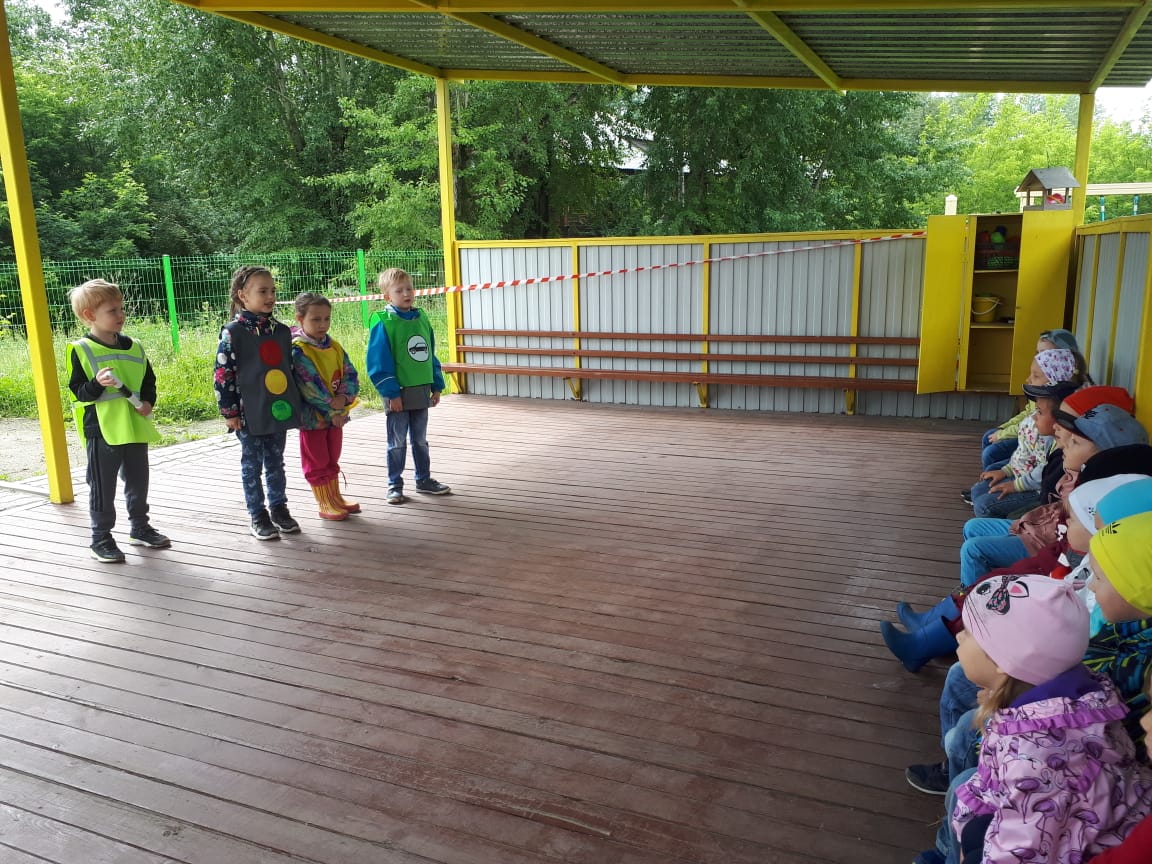 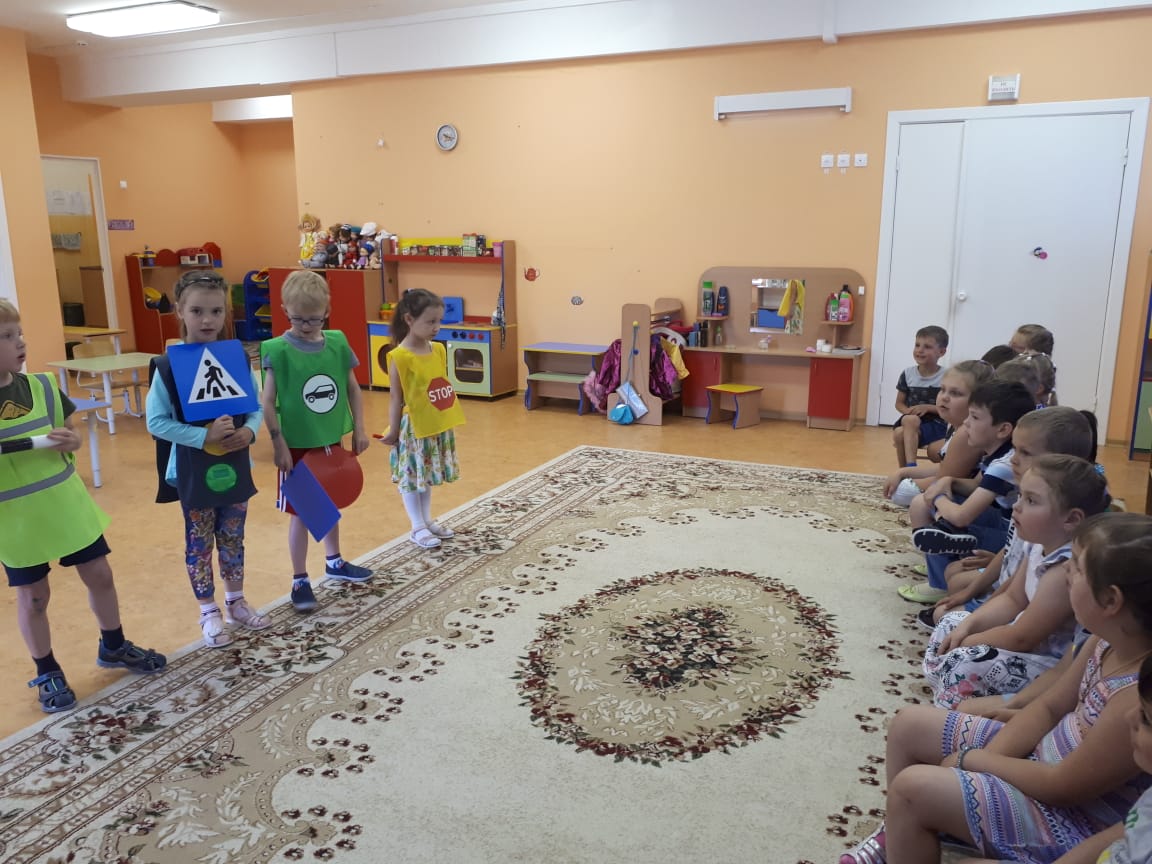 Обучение малышей настольным играм по ПДД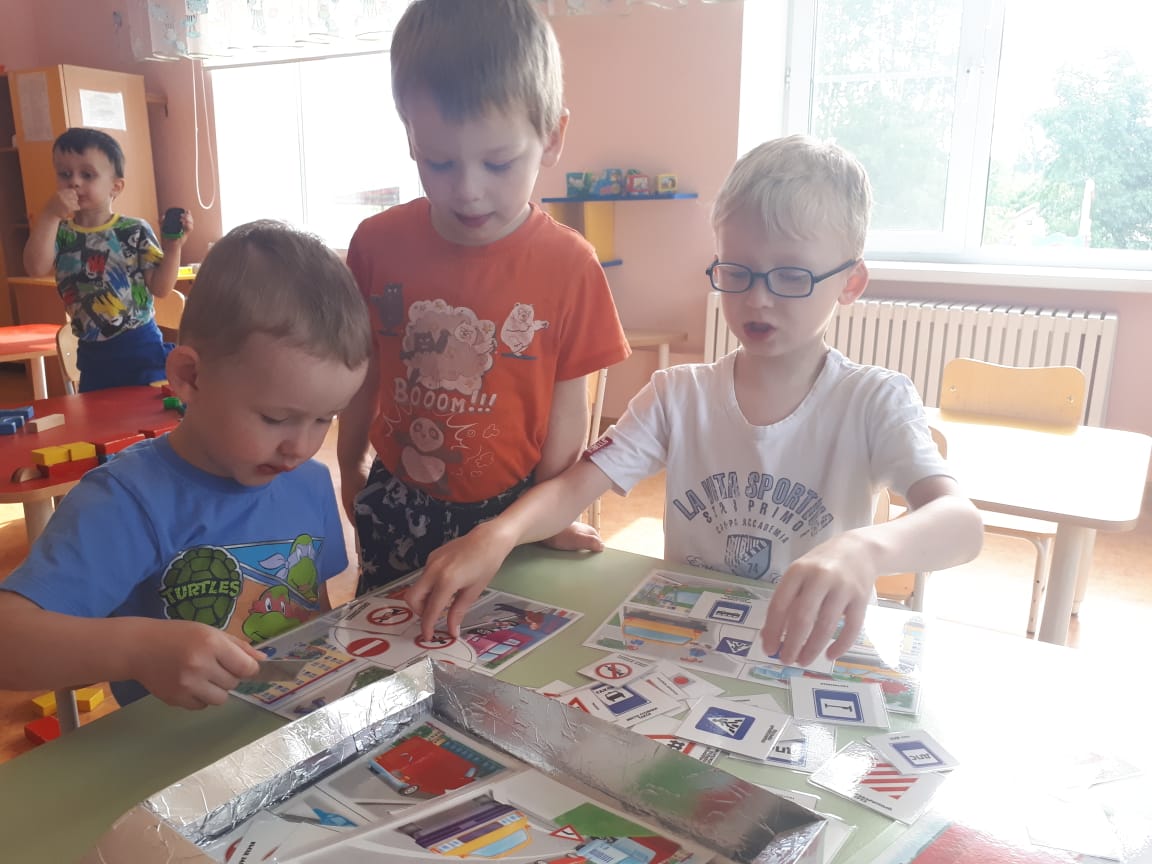 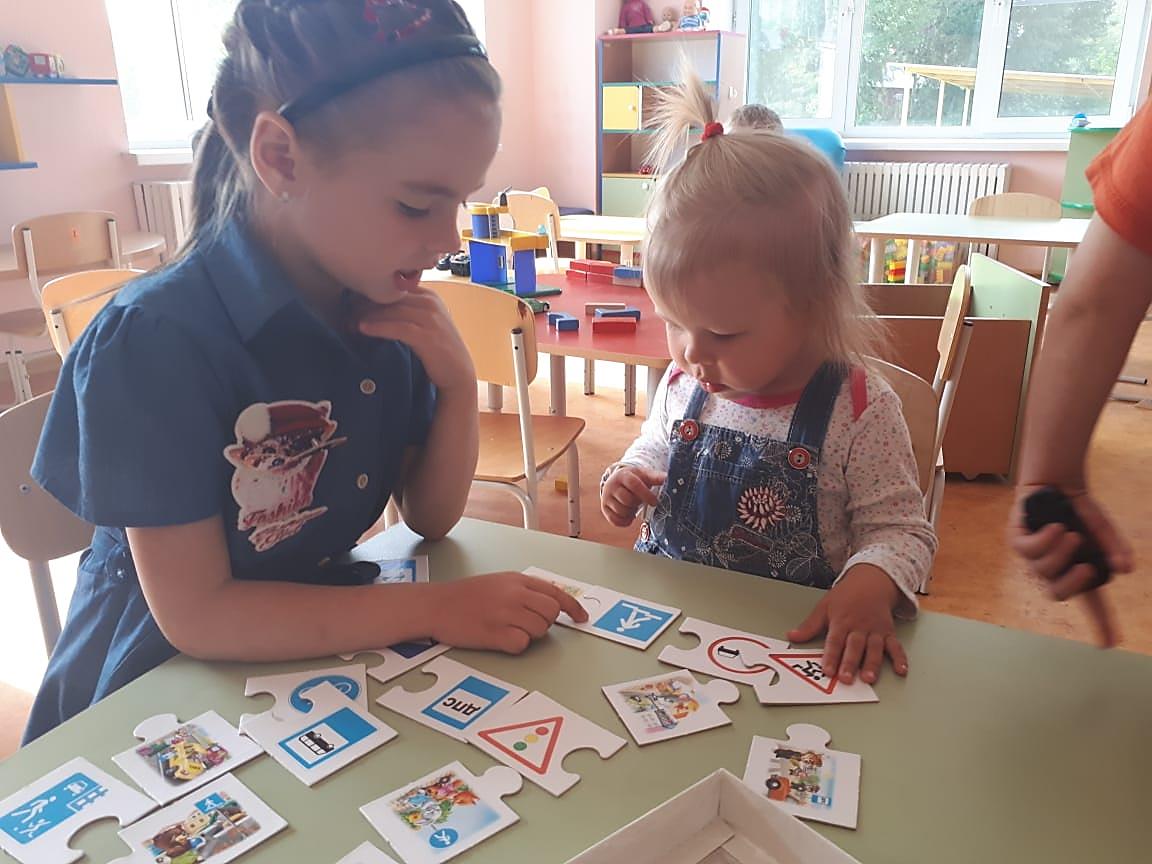 Знакомство с работой школьного отряда ЮИД на детско-родительском празднике в Октябрьском районе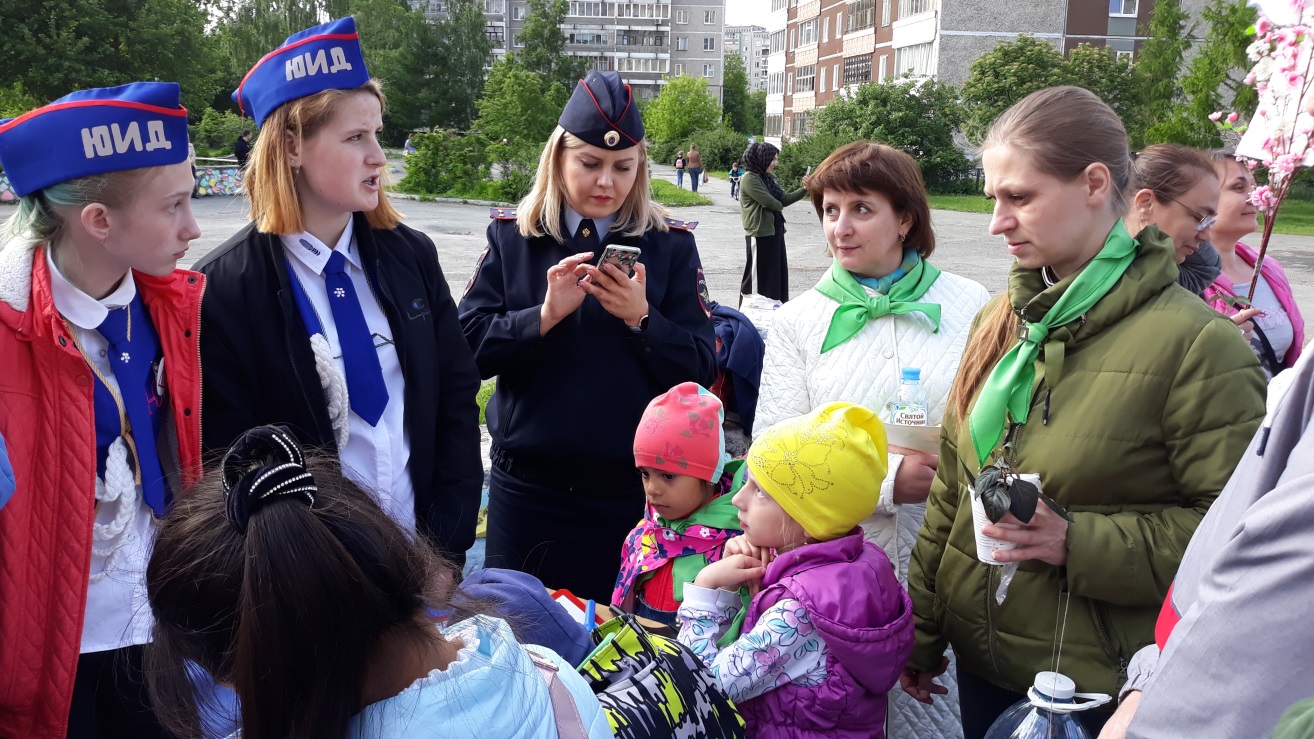 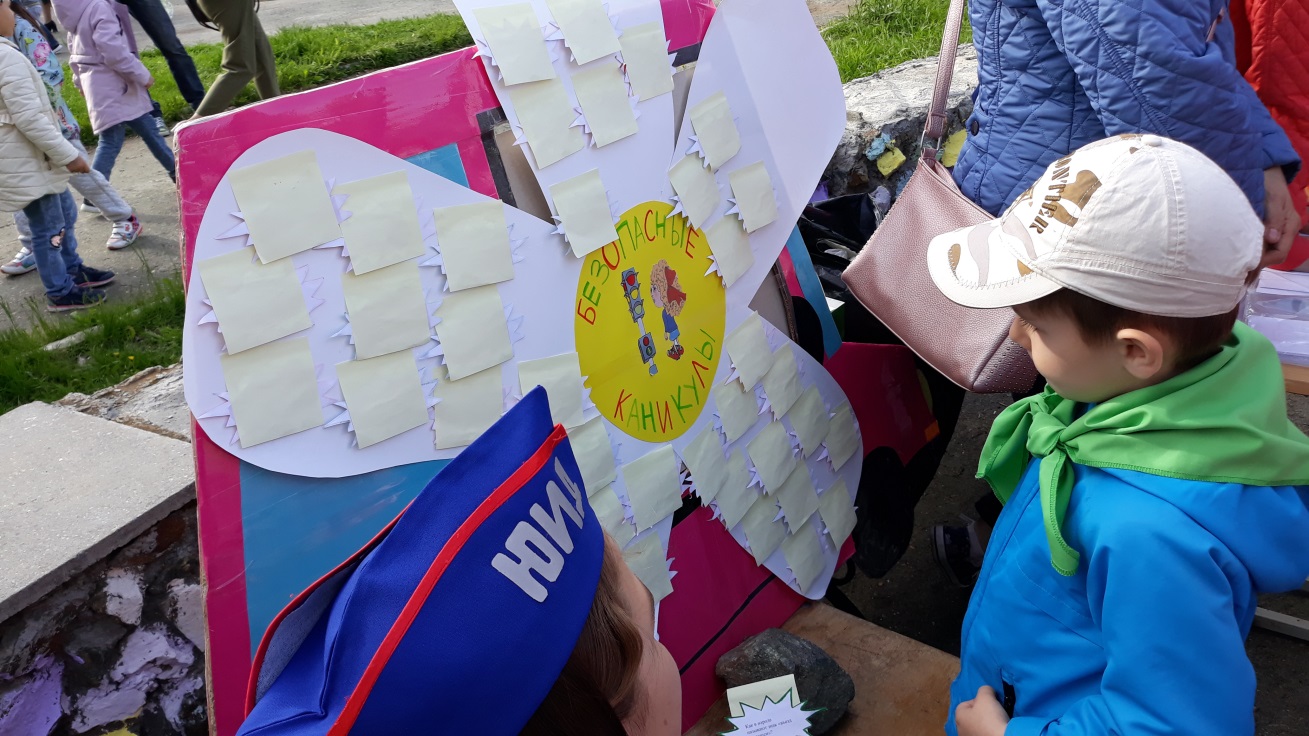 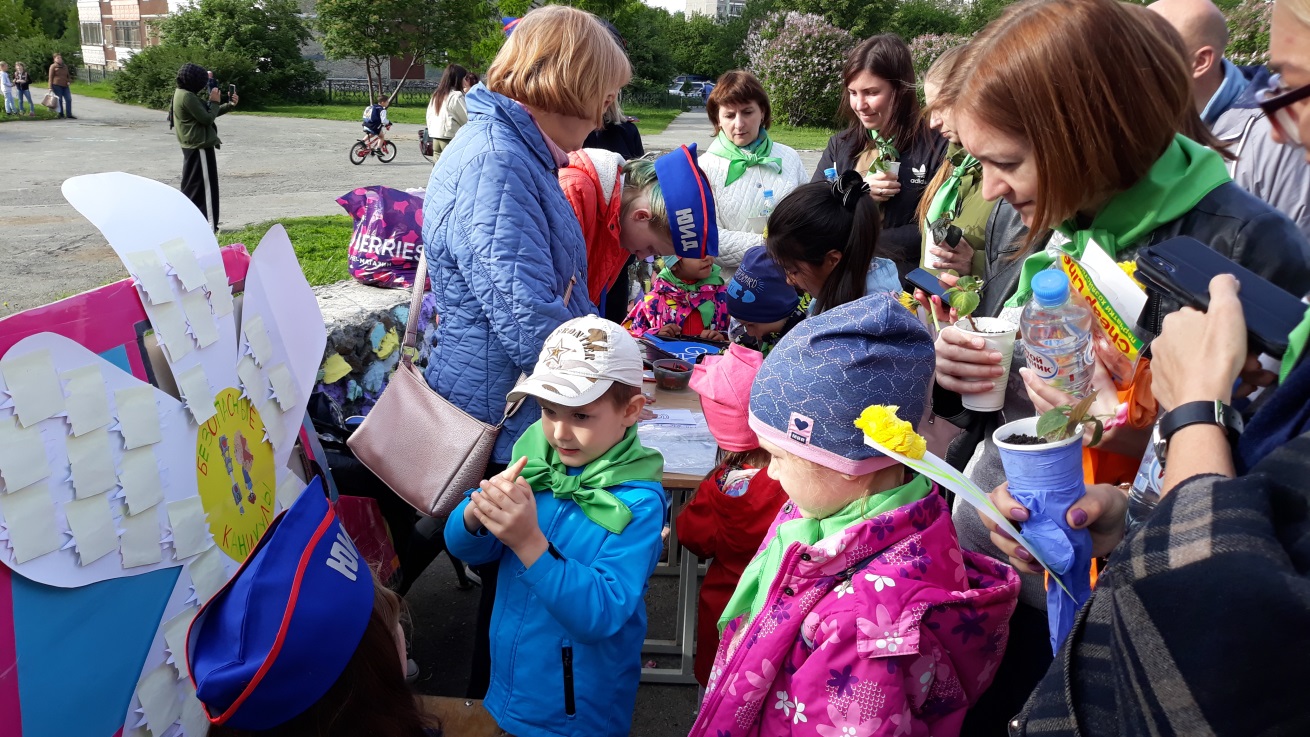 